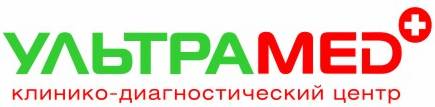 Общество с ограниченной ответственностью «Клинико-диагностический центр «Ультрамед» (ООО «КДЦ «Ультрамед»)ПРИКАЗ20 июля 2017 г.                                        					         № 50-1-ог. Омск	В соответствии с частью 3 статьи 27 Федерального закона «Об основах охраны здоровья граждан в Российской Федерации», ПРИКАЗЫВАЮ:1. Утвердить Правила поведения пациентов в ООО «КДЦ «Ультрамед» (приложение).	2. Разместить Правила поведения пациентов в ООО «КДЦ «Ультрамед» на сайте, информационных стендах.4. Контроль за исполнением приказа возложить на заместителя директора по коммерческим вопросам Черницына Д.М.Директор									       В.Н. ТодоренкоПриложениек приказу от 20.07.2017 г. « 50-1-о ____Правилаповедения пациентов в ООО «КДЦ «Ультрамед»I. Общие правила Правила поведения пациентов в ООО «Клинико-диагностический центр «Ультрамед» (далее – Правила) в соответствии с законодательством Российской Федерации в сфере здравоохранения регламентируют поведение пациента во время нахождения в ООО «КДЦ «Ультрамед», а также иные вопросы, возникающие между пациентом (его представителем) и ООО «КДЦ «Ультрамед». Настоящие Правила обязательны для персонала ООО «КДЦ «Ультрамед» и пациентов, а также иных лиц, обратившихся в ООО «КДЦ «Ультрамед» (далее - пациенты), разработаны в целях создания наиболее благоприятных возможностей оказания пациенту своевременной медицинской помощи надлежащего качества. Пациент должен прибыть в регистратуру для оформления на прием к врачу или медицинское исследование не менее чем за 15 - 20 минут до назначенного времени приема, за 3- 5 минут находиться непосредственно у кабинета приема. Опоздание на прием ведет к снижению качества оказания медицинской услуги и задержке графика приема последующих пациентов. При опоздании на прием для решения вопроса о переносе или отмене приема пациент должен обратиться к специалисту отделения медицинской регистрации. Центр оставляет за собой право на перенос или отмену срока получения услуги с последующим предоставлением данной услуги потребителю в порядке «живой» очереди и (или) через назначение нового времени ее оказания, с учетом условий срока действия Договора. Очередность приема пациентов и его длительность может быть изменена врачом по медицинским показаниям (тяжесть состояния, необходимость оказания  неотложной помощи,  и др.). Пациент обязан добросовестно выполнять необходимую подготовку к обследованию. Необходимо иметь при себе данные предварительного обследования. При невыполнении рекомендованной подготовки и предварительного обследования пациенту может быть отказано в проведении обследования, либо предложено перенести прием, так как в этом случае велика вероятность получения неточного результата обследования или развития осложнений. Нахождение сопровождающих пациента лиц в медицинском кабинете допускается только с разрешения медицинского персонала и при условии выполнения всех его требований и указаний, а так же при наличии согласия пациента, кроме случаев предусмотренных законодательством. При входе в помещения ООО «КДЦ «Ультрамед» пациент обязан  надеть на обувь  бахилы, которые  бесплатно предлагаются для посетителей.В холодное время года пациент должен оставить верхнюю одежду в гардеробе. Вход в верхней одежде в регистратуру и медицинские подразделения в любое время года запрещается. За  сохранность вещей, оставленных в коридоре, администрация и сотрудники ответственности не несут. 10. В коридорах ООО «КДЦ «Ультрамед» ведется  видеонаблюдение,   информация об этом  размещается  в доступных   местах. 11. Пациент имеет возможность, находясь в помещениях ООО «КДЦ «Ультрамед»,  пользоваться бесплатным  беспроводным Интернетом. 12. Пациенты обязаны бережно относиться к  мебели, аппаратуре и иному имуществу ООО «КДЦ «Ультрамед».13. Пациент или законный представитель несовершеннолетнего могут получить результаты исследований:- лично в справочном бюро только по представлению паспорта или иного документа, удостоверяющего его личность, и направление на медицинское исследование;- по электронной почте, заполнив предварительно заявление установленной формы.Иное лицо может получить результаты исследований только на основании доверенности, оформленной пациентом лично в присутствии специалиста отделения медицинской регистрации в регистратуре или у информатора ООО «КДЦ «Ультрамед» в день проведения исследования и подписанное  сотрудником отделения медицинской регистрации.14. При обращении за медицинской помощью и волеизъявлении на заключение договора с ООО «КДЦ «Ультрамед» пациент обязан:- соблюдать настоящие Правила, внутренний распорядок работы ООО «КДЦ «Ультрамед», правила поведения в общественных местах, тишину, чистоту и порядок;- исполнять требования пожарной безопасности. При обнаружении источников пожара, иных источников, угрожающих общественной безопасности, пациент должен немедленно сообщить об этом персоналу ООО «КДЦ «Ультрамед»;- соблюдать санитарно - гигиенические правила и нормы поведения;- выполнять рекомендации и предписания врача;- сотрудничать с врачом на всех этапах оказания медицинской помощи;- заполнять предложенный медицинским работником бланк договора, «Информированного добровольного согласия на медицинское вмешательство» либо бланк «Отказа от проведения медицинского вмешательства»; - давать врачу полную информацию о своем здоровье, перенесенных болезнях, методах лечения. Сознательное искажение пациентом информации о своем здоровье может отразиться на правильности уставленного диагноза, назначаемого лечения и повлиять на прогноз выздоровления;- уважительно относиться к сотрудникам ООО «КДЦ «Ультрамед», проявлять доброжелательное и вежливое отношение к другим пациентам;- бережно относиться к имуществу ООО «КДЦ «Ультрамед» и других пациентов;- выполнять требования сотрудников ООО «КДЦ «Ультрамед», не противоречащие настоящим правилам.15. В помещениях ООО «КДЦ «Ультрамед» запрещается:-   вести громкие разговоры, шуметь;- курить в зданиях и помещениях ООО «КДЦ «Ультрамед» и на прилегающей территории;- распивать спиртные напитки, употреблять наркотические средства, психотропные и токсические вещества;- появляться в состоянии алкогольного, наркотического и токсического опьянения;- пользоваться мобильными телефонами и другими средствами связи во время проведения исследований или консультации врача.16. В случае нарушения Правил поведения пациенту может быть отказано в проведении консультативного приема или диагностических исследований.17. Нарушением считается:- грубое или неуважительное отношение к сотрудникам ООО «КДЦ «Ультрамед»;- неявка или несвоевременная явка на прием к врачу, на процедуру или исследование;- появление в состоянии алкогольного, наркотического и токсического опьянения;- несоблюдение предписаний и рекомендаций врача.II. Правила для пациентов, получающих медицинскую помощь в стационарных условиях1. Прием пациентов, поступающих в круглосуточный стационар осуществляется в плановом порядке в хирургическом  отделении.2. Госпитализация пациента в круглосуточный стационар в плановом порядке осуществляется по назначению лечащего врача при наличии свободных койко-мест.3. Время поступления в стационар для пациентов в плановом порядке с 8.00 до 10.00. Регистрация осуществляется в отделении медицинской регистрации при наличии направления на госпитализацию. В случае отсутствия направления и необходимых обследований заведующий хирургическим отделением вправе отказать в приеме пациента.4. Госпитализация пациента в круглосуточный стационар осуществляется на основании заключенного между пациентом и ООО «КДЦ «Ультрамед» Договора на оказание платных медицинских услуг, направления врача.5. Для оформления Договора на оказание платных медицинских услуг пациент предъявляет паспорт и сообщает свои персональные данные: фамилия, имя, отчество, возраст, адрес места жительства и контактный телефон. 6. При поступлении в круглосуточный стационар пациент должен иметь при себе: -	документ, удостоверяющий личность; -	направление; -	амбулаторную карту (при наличии); - данные предоперационного обследования;- бланк листка временной нетрудоспособности (если таковой оформлен).    7. Оплата услуг, в том числе пребывания в стационаре, осуществляется на условиях предоплаты. 8. Госпитализированный пациент сопровождается персоналом в отделение. Пациенты размещаются в одно-, двух-, трехместных палатах. Вещи госпитализируемых пациентов в холодное время года сдаются на хранение в гардероб. На госпитализируемых пациентов заводится соответствующая медицинская документация (история стационарного больного форма № 003/у, информированное добровольное согласие).9. Объем дополнительных обследований и лечения определяется лечащим врачом по согласованию с заведующим хирургическим отделением, при необходимости с заместителем директора по медицинской части, в рамках установленных порядков и стандартов.10. В отделении пациент осматривается врачом-анестезиологом (с оформлением информированного добровольного согласия), при необходимости назначаются дополнительные методы обследования, необходимые для уточнения выбора и метода анестезиологического пособия.11. Находясь в стационар, пациенты обязаны: - придерживаться режима лечения, предписанного врачом, оговоренного с врачом плана лечения; - соблюдать распорядок пребывания в стационаре, размещенный в отделении, который доводится пациенту медицинской сестрой при поступлении в отделение;- соблюдать тишину в периоды отдыха;- не допускать необоснованного отказа от приема назначенного медикаментозного лечения.Ежедневно с 8.00 до 9.00 час. осуществляется обход пациентов с участием заместителя директора по медицинской части.12. Выписка пациентов проводится лечащим врачом по согласованию с заведующим хирургическим отделением.13. При выписке пациенту на руки выдается выписной эпикриз с рекомендациями по дальнейшему лечению и наблюдению. При необходимости оформляется листок нетрудоспособности. Пациенту запрещается покидать отделение самостоятельно и/или без получения медицинской документации. III. Правила посещения родственниками пациентов в хирургическом отделении и отделении анестезиологии и реанимации Посещения родственниками пациентов в хирургическом отделении и отделении анестезиологии и реанимации разрешается при выполнении следующих условий:1. Родственники не должны иметь признаков острых инфекционных заболеваний (повышенной температуры, проявлений респираторной инфекции, диареи). Медицинские справки об отсутствии заболеваний не требуются.2. Перед посещением медицинскому персоналу необходимо провести с родственниками краткую беседу для разъяснения необходимости сообщить врачу о наличии у них каких-либо инфекционных заболеваний, психологически подготовить к тому, что посетитель увидит в отделении.3. Перед посещением отделения посетитель должен снять верхнюю одежду, надеть бахилы, халат, маску, шапочку, тщательно вымыть руки. Мобильный телефон и другие электронные устройства должны быть выключены.4. Посетители в состоянии алкогольного (наркотического) опьянения в отделение не допускаются.5. Посетитель обязуется соблюдать тишину, не затруднять оказание медицинской помощи другим пациентам, выполнять указания медицинского персонала, не прикасаться к медицинским приборам.6. Не разрешается посещать пациентов детям в возрасте до 14 лет.7. Одновременно разрешается находиться в палате не более чем двум посетителям.8. Посещения родственников не разрешаются во время проведения в палате инвазивных манипуляций (интубация трахеи, катетеризация сосудов, перевязки и т.п.), проведения сердечно-легочной реанимации.9. Родственники могут оказывать помощь медицинскому персоналу в уходе за пациентом и поддержании чистоты в палате только по личному желанию и после подробного инструктажа.10. В соответствии с Федеральным законом № 323-ФЗ, медицинскому персоналу следует обеспечить защиту прав всех пациентов, находящихся в отделении реанимации (защита персональной информации, соблюдение охранительного режима, оказание своевременной помощи).11. Перед посещением родственника в хирургическом отделении и отделении анестезиологии и реанимации посетитель в обязательном порядке заполняет памятку для посетителей (приложение)._________________Приложениек Правилам поведения пациентовв ООО «КДЦ «Ультрамед»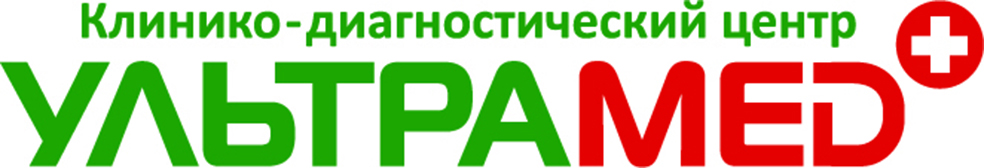 Общество с ограниченной ответственностью «Клинико-диагностический центр «Ультрамед» (ООО «КДЦ «Ультрамед»)Уважаемый посетитель!Ваш родственник находится в нашем отделении, мы оказываем ему всю необходимую помощь. Перед посещением родственника просим Вас внимательно ознакомиться с этой памяткой. Все требования, которые мы предъявляем к посетителям нашего отделения, продиктованы исключительно заботой о безопасности и комфорте пациентов, находящихся в отделении.1. Ваш родственник болен, его организм сейчас особенно восприимчив к инфекции. Поэтому, если у Вас имеются какие-либо признаки заразных заболеваний (насморк, кашель, боль в горле, недомогание, повышение температуры, сыпь, кишечные расстройства), не заходите в отделение – это крайне опасно для Вашего родственника и других пациентов в отделении. Сообщите медицинскому персоналу о наличии у Вас каких-либо заболеваний для решения вопроса о том, не представляют ли они угрозу для Вашего родственника.2. Перед посещением надо снять верхнюю одежду, надеть бахилы, халат, маску, шапочку, тщательно вымыть руки.3. В отделение не допускаются посетители, находящиеся в алкогольном (наркотическом) опьянении.4. В палате могут находится одновременно не более 2-х родственников, дети до 14 лет к посещению не допускаются.5. В отделении следует соблюдать тишину, не брать с собой мобильных и электронных устройств (или выключить их), не прикасаться к приборам и медицинскому оборудованию, общаться с Вашим родственником тихо, не нарушать охранительный режим отделения, не подходить и не разговаривать с другими пациентами, неукоснительно выполнять указания медицинского персонала, не затруднять оказание медицинской помощи другим больным.6. Вам следует покинуть в случае необходимости проведения в палате инвазивных манипуляций. Вас об этом попросят медицинские работники.7. Посетители, не являющиеся прямыми родственниками пациента, допускаются только в сопровождении близкого родственника (отца, матери, жены, мужа, взрослых детей).С памяткой ознакомился. Обязуюсь выполнять указанные в ней требования.ФИО _______________________________ Подпись _________________Степень родства с пациентом (подчеркнуть) отец мать сын дочь муж жена иное __________Дата __________Об утверждении Правил поведения пациентов в ООО «КДЦ «Ультрамед»